Георгий (Троицкий), православный святойДни памяти:5 февраля  (переходящая) – Собор новомучеников и исповедников Церкви Русской 29 октября 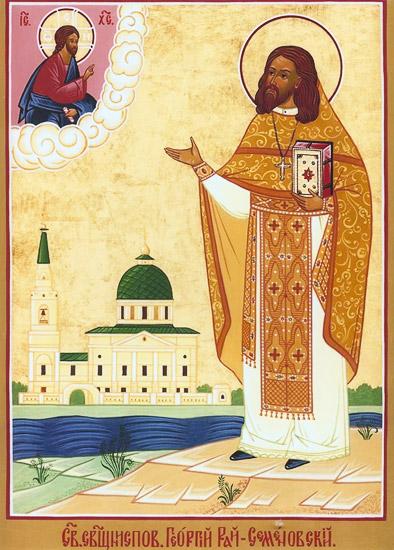 Священноисповедник Георгий (Троицкий)Священноиспведниче Георгие, моли Бога о нас!ЖитиеСвященноисповедник Георгий Александрович Троицкий родился в 1873 году в селе Дарищи Коломенского уезда Московской губернии. Окончил Московскую Духовную семинарию и учительствовал в церковноприходской школе Николо-Угрешского монастыря. В 1898 году рукоположен во священника. Отец Георгий до 1903 года служил в различных селах Серпуховского района Московской области.
В 1903 году священноначалие назначило его в Спасский храм села Рай-Семеновское Серпуховского района. Каменная церковь в этом селе строилась за два периода с 1765 по 1783 год, нижний придел был посвящен святителю Димитрию Ростовскому. В Спасском храме священник Георгий Троицкий прослужил до 1930 года и был последним в нем настоятелем. После ссылки священника храм был закрыт и разорен. Богослужения возобновились в нем в 90-х годах ХХ века.
Жители сел Рай-Семеновское, Станково и ряда других, входивших в приход Спасского храма, в 1929 году приняли решение о закрытии церкви. 18-летний комсомолец, председатель кружка местных безбожников, на заседании сельсовета поставил вопрос о вовлечении крестьянства в союз безбожников. Тогда же и был поставлен вопрос о закрытии церкви.
На Рождество Христово 1930 года сельсовет запретил отцу Георгию ходить по домам прихожан. «На Рождественские праздники, – как рассказал впоследствии отец Георгий на допросе, – после службы я сообщил своим верующим о том, что есть слухи о закрытии храма, а также сообщил им, что есть постановление сельсовета, чтобы я на праздниках не ходил по приходу. Означенное сообщение я делал, чтобы поставить верующих в известность. Также мною было сказано о налогах, которые наложили на церковь, и как нужно поступить, так как в церкви денег нет. На мои сообщения верующие мне сказали, что как же могут закрыть церковь, когда есть верующие… просили меня, чтобы я ходил по приходу. Но боясь, чтобы не получилось какой неприятности, я их просил, чтобы они написали заявление. Здесь же заявление было написано и подписано верующими».
В этих действиях священника власти увидели антисоветское выступление и начали расследование обстоятельств случившегося.
Председатель Рай-Семеновского сельсовета, вызванный 22 января на допрос, засвидетельствовал, что «со стороны нашего священника антисоветских выступлений не наблюдалось».
Несколько свидетелей сказали, что отец Георгий призывал оказать сопротивление намерениям власти закрыть в селе храм. На допросе отец Георгий виновным себя не признал, заявив, что «антисоветской деятельности не вел».
2 февраля 1930 года священник Георгий Троицкий был арестован и заключен в Серпуховский исправительно-трудовой дом.
В результате расследования было составлено обвинительное заключение, в котором вина священника была сформулирована так: «В январе 1930 года священник Троицкий в Рай-Семеновской церкви с амвона произнес речь, в которой жаловался на плохое житье, что церковь задавили налогами и т.д. Зажигательные слова Троицкого настолько подействовали на присутствующих, что последние учинили шум и делали всевозможные выкрики против отдельных представителей власти. Ввиду того, что по делу не собрано достаточно доказательств для предания виновного суду, дальнейшее следствие прекратить, но, принимая во внимание усилившуюся активность и сопротивление классовых врагов и социальную опасность обвиняемого, в порядке постановления ВЦИК от 20 марта 1924 года, объявленного в приказе ОГПУ № 142 от 2 апреля 1929 года, дело по обвинению Троицкого Георгия Александровича направить в Особое Совещание при коллегии ОГПУ для внесудебного разбирательства».
23 февраля 1930 года был вынесен приговор: выслать через ОГПУ в Северный край на три года.
После этапа в августе 1930 года отец Георгий вместе со священником Александром Державиным, также высланным ОГПУ в Северный край, поселились на жительство в деревне Усть (верст 35 от Усть-Цильмы).
По приезде оказалось, что храма в селе нет, живут раскольники старообрядцы. Квартира, в которой поселились священники, приглянулась местному учителю, поэтому духовенство заставили с нее съехать и искать новую.
Работать устроиться было негде, тяжелую физическую работу по возрасту отец Георгий выполнять не мог. Жили в большой нужде и тесноте. Порой есть было совсем нечего. На присылаемые деньги купить что-либо было негде.
6 августа 1931 года отец Георгий заболел. Прошло несколько дней, болезнь усилилась: открылась сильная рвота, боль в животе. Отец Георгий перестал есть и пить. В таком состоянии он пролежал несколько дней. Отец Георгий медленно угасал, и 29 октября 1931 года он умер, предположительно от брюшного тифа.
Похоронили его в селе Усть. Все время болезни за ним ухаживал священник Александр Державин, который и позаботился о его погребении. Чтобы рассчитаться за гроб, пришлось продать местным жителям подрясник и сапоги отца Георгия. Отец Александр отпевал его, в дни памяти ходил служить панихиду на его могилу. Место погребения священноисповедника Георгия теперь неизвестно.12 марта 2002 года определением Священного Синода был причислен к лику святых Новомучеников Российских для общецерковного почитания.Праздник святому Георгию установлен 16 октября и в Соборе новомучеников и исповедников РоссийскихВступительное слово игумена Дамаскина (Орловского) перед началом работы секции "Святые мученики, исповедники и подвижники благочестия нового времени" на ХI Рождественских международных образовательных чтениях. Для меня непросто говорить на тему прославления мучеников, об исследованиях на эту тему, потому что слишком с нею связан. Двадцать пять лет было посвящено в значительной степени служению мученикам. Такова была воля Божия. Что тут можно сказать? Есть книги, из которых сами мученики говорят с нами красноречивее любых моих слов. Двадцать пять лет – это время собирания и записывания устного предания о наших мучениках, пока живы были свидетели тех событий, и одновременно двенадцать лет из них – посвящено изучению документов в различных архивах.Чтобы написать семь книг жизнеописаний мучеников, нужно было собрать о каждом мученике – устное предание (если таковое сохранилось), архивные материалы, так называемые следственные дела, которые мы условно вполне можем назвать мученическими актами, ибо они свидетельствуют о времени заключения, исповедническом подвиге и мученичестве, и архивные документы, касающиеся действия государства в это время, документы, определявшие тогда условия жизни миллионов людей. Только изучая все это синхронно, одновременно, и можно исследовать подвиг мучеников ХХ столетия.Подвиг мучеников Русской Православной Церкви – это слава Церкви и слава святых, подвиг которых по возможности запечатлен в этих книгах, материалом для них послужило одновременно и расследование гигантского преступления, совершенного в ХХ веке в России, ибо без расследования обстоятельств преступления невозможно представить вполне ясно и подвиг самих мучеников. За 25 лет было опрошено множество свидетелей, просмотрены тысячи документов, недостаточных может быть, чтобы с подробностью говорить о каждой детали нашего исторического прошлого, но достаточных, чтобы не ошибиться во всех основных аспектах нашей истории ХХ века и запечатлеть ее такой, какой она была в действительности. История Церкви и агиография не нуждаются в прикрасах. В годы иные, когда государство еще не предполагало снимать всей тяжести своего давления на Церковь, мы изучали обстоятельства насильственной смерти многих мучеников, и где это было возможным, старались найти и места захоронений.Теперь каждый из нас может видеть нетленную славу святых мучеников, приобщиться к их духовному опыту, воспользоваться им, обращаться к мученикам с молитвой, а в случае скорбных обстоятельств – утешиться их подвигом. Если мы, конечно, сами хотим увидеть славу мучеников, хотим учиться из опыта святых, почти современников наших.Для всех труждающихся в области прославления мучеников могу лишь сказать, что исследование жизни мучеников – это не некое профессиональное занятие, хотя все делаемое, разумеется, надо делать хорошо. Это не то, что мы делаем, потому что нам это нравится или чем есть время заняться, это — служение, которое, как и всякое служение требует значительного самоотречения. Ведь не в том дело, чтобы было прославлено бесчисленное множество святых, а чтобы мы сами могли двигаться в направлении этих святых, могли, благодаря этим маякам, ориентироваться, могли воспользоваться не только лишь их благодатной поддержкой и помощью в наших трудных житейских обстоятельствах, но чтобы мы сами, хоть несколько стали подобными им. В начале девяностых годов нам всем казалось, что нам не только необходим сонм прославленных мучеников, но мы всех их можем и способны вместить. Теперь, однако, видно, что наше общество и человек стали еще немощней, чем раньше.Теперь дело прославления святых мучеников не за Церковью, она прославила их, и не за конкретными исполнителями, изучавшими архивные документы и работавшими над текстами, они свою работу в значительной степени исполнили, а за вами, за теми церковными людьми, которые напоминают скорее детей, которым пелись плачевные песни и они не плакали, им играли на свирели и они не плясали.Теперь мученики прославлены, и жизнеописания этих мучеников в значительной степени опубликованы, но церковные люди так же не знают их, как и раньше, как часто не знают жития святого, имя которого носят.Наши мученики являются нашими национальными героями. Это не герои войны или труда, это герои духа, кои остаются героями при любых правительствах и режимах. Они подобны скале, вокруг которой может строиться имеющая сколько-нибудь глубокое содержание национальная жизнь. Появление книг на эту тему и состоявшаяся канонизация мучеников – это в некотором роде существенные шаги к возрождению русской жизни. Воспользуется русский народ, мы с вами, возможностью жить национальной и религиозной жизнью, тогда мученики станут фундаментом ее возрождения, и кровь пролитая станет для русской нивы животворящим дождем. Не захочет русский народ этим воспользоваться и стать из советского, из российского – православным русским народом, мученики останутся всего лишь как последний памятник ХХ столетия нашей русской цивилизации, которому разве что подивится чужестранец, идя мимо, что сколь велики были ставшие неведомыми миру россы, и сколь плачевна может быть судьба сошедших в ад и не познавших смысла дарованного им от Бога бытия.